		Adding Fractions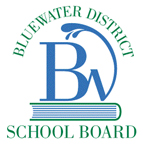 Adding Fractions Less Than 1To add two or more fractions together:Find the common denominator for all fractions;Multiply both numerator and denominator of each fraction into a common fraction;Add the numerators of each fraction together;Replace answer into simplest form / mixed fraction.    1 + 1  + 7    3     4     8= 8  + 6   + 21     24      24       24= 14 + 21   24     24= 35   24=1 11      24Adding Fractions Greater Than 1Change each mixed fraction into an improper fraction;Find the common denominator for all fractions;Multiply both numerator and denominator of each fraction into a common fraction;Add the numerators of each fraction together;Replace answer into simplest form / mixed fraction.   1 1 + 2 3       2        5= 3 + 13   2       5= 15 + 26   10     10= 41   10= 4   1       10